Recordio Fideo – Rhestr Wirio i Ddarlithwyr:Mae angen ateb yn gadarnhaol i bob un o’r cwestiynau hyn cyn recordio.Ydych chi mewn ystafell dawel dan do?Ydych chi mewn ystafell gyda dodrefn ac ati ynddi? (Mae hyn yn helpu gydag ansawdd y sain.)Os yn bosib, a oes modd dewis cefndir plaen wrth ffilmio?Ai golau dydd anuniongyrchol yw’r prif olau?Ydych chi wedi dewis ffilmio ar draws (Landscape), ac nid ar i fyny (Portrait)?Os yn bosib, ydy eich camera wedi ei godi i uchder eich llygaid?Ydy eich ceg a’ch gên yng nghanol y sgrîn, gan adael rhywfaint o le gwag uwch eich pen?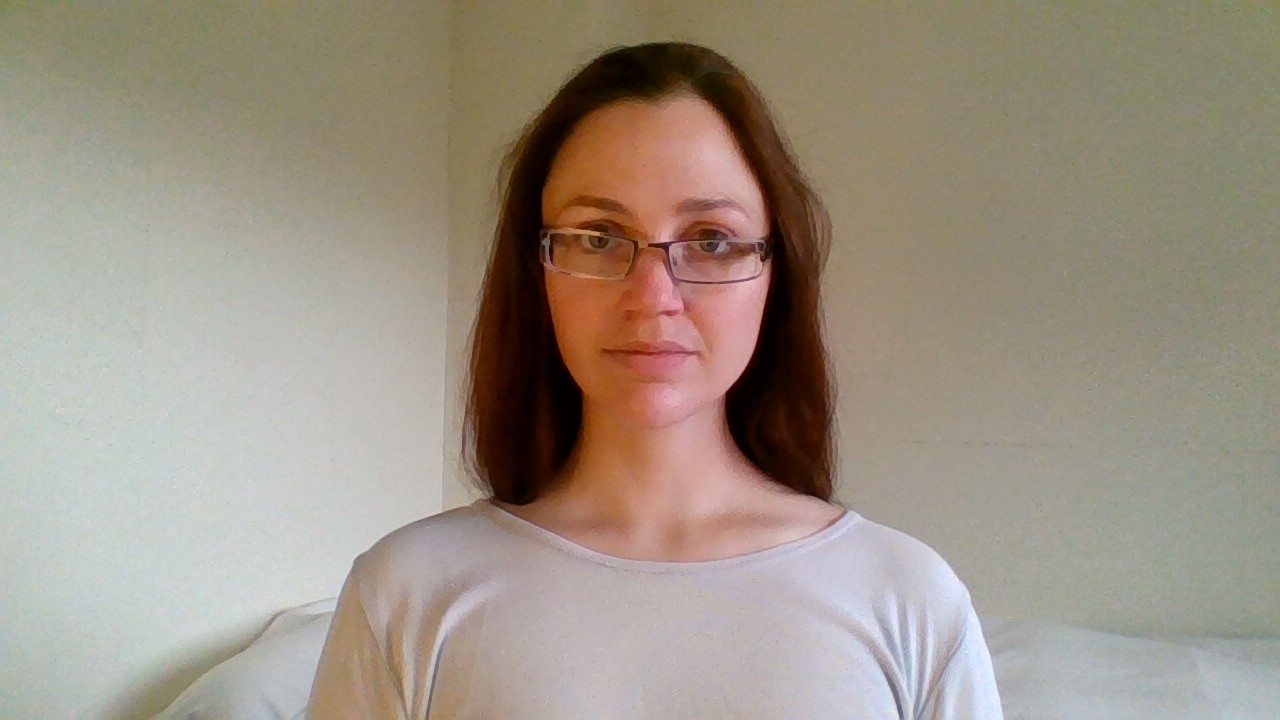 